Witam serdecznieZachęcam serdecznie do świątecznej zabawy logopedycznejŻYCZĘ PAŃSTWU ORAZ DZIECIOM SZCZĘŚLIWEGO NOWEGO ROKUBajka logopedyczna „Boże Narodzenie Krzysia”W małym domku nieopodal lasu mieszkał z rodzicami Krzyś. Chłopiec bardzo lubił Boże Narodzenie. Nie mógł się doczekać prezentów, które Mikołaj zawsze zostawiał pod choinką.                Z niecierpliwością odliczał dni do świąt (językiem liczymy ząbki u góry i na dole). W końcu nadszedł dzień Wigilii. Za oknami prószył śnieg, płatki śniegu wirowały na wietrze (kręcimy językiem na boki, góra-dół, wirujemy, jak płatek śniegu; potem naśladujemy odgłos wiatru: uuuu, szszsz, raz cicho, raz głośno). Krzyś wstał rano z szerokim uśmiechem (rozciągamy wargi w uśmiechu kilka razy, raz pokazujemy ząbki, a raz nie), pobiegł do mamy i ucałował ją (przesyłam całuski, mocno ściągamy wargi). To był bardzo pracowity dzień w domu Krzysia, najpierw wspólnie z mamą przygotował pyszną masę makową (językiem oblizujemy wargi, tak jakbyśmy jedli coś pysznego), później wszyscy razem ubierali choinkę. Niektóre bombki i łańcuchy trzeba było powiesić bardzo wysoko (językiem na podniebieniu rysujemy małe kółeczka, jakbyśmy wieszali nim bombki). Kiedy na niebie pojawiła się pierwsza gwiazda, rodzina złożyła sobie życzenia i usiadła do wieczerzy wigilijnej (ruszamy żuchwą, jakbyśmy coś przeżuwali, mlaskamy językiem przyklejając go do podniebienia, przesuwamy językiem na boki przy zamkniętych ustach, jakbyśmy przesuwali jedzenie w buzi raz na jedną, raz na drugą stronę policzka). Po kolacji wszyscy usiedli pod choinką i zaczęli śpiewać kolędy. Nagle Krzyś usłyszał głośne szczekanie psa (naśladujemy odgłos psa hau-hau) i donośny śmiech dobiegający z podwórka      (ho-ho-ho – naśladujemy śmiech Mikołaja). Chłopiec szybko ubrał się i wybiegł na zewnątrz, pod drzwiami leżał prezent dla niego – wymarzona deskorolka, niestety nikogo już nie było. Krzyś ucieszył się z niespodzianki, ale było mu smutno, że nie zobaczył prawdziwego Mikołaja (robimy smutną minę, kąciki warg opuszczamy w dół). Krzyś postanowił, że za rok będzie czekał i na pewno uda mu się porozmawiać z Mikołajem i podziękować za prezent.Świąteczne zabawy logopedycznePrzygotowujemy szablon choinki i kolorowe kółeczka. Zadaniem dzieci jest za pomocą rurek przenieść bombki na choinkę.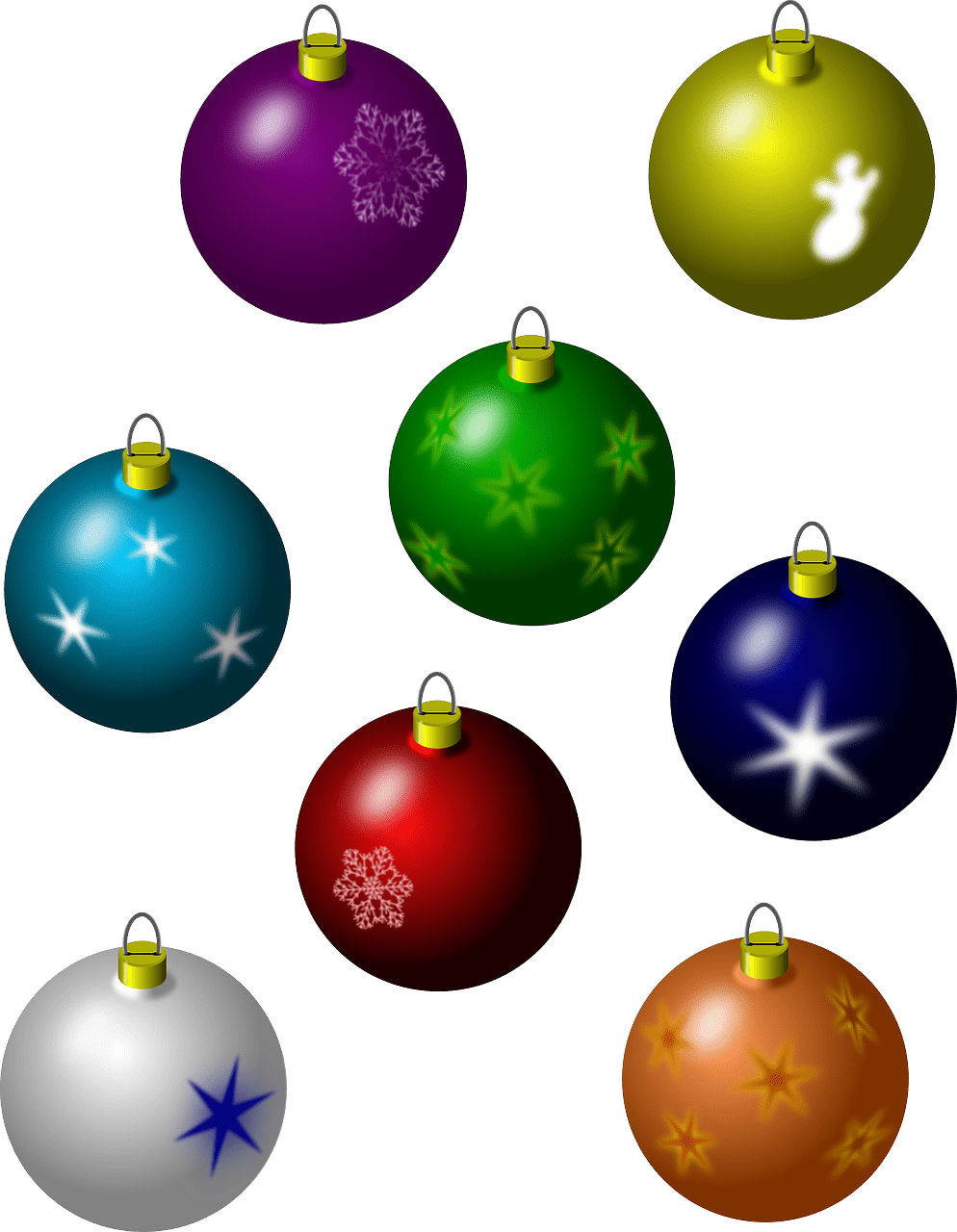 Dowolny rysunek świąteczny dzieci kolorują dmuchając farby przez rurkę.Wyścig bombek – dzieci dmuchają po stole małe styropianowe bańki, które wcześniej mogą pokolorować.Szalikiem lub apaszką zawiązujemy dziecku oczy, które stoi na środku sali. Dzwonimy małym dzwoneczkiem, zadaniem dziecka jest określić, z której strony dochodzi dźwięk.Wystukujemy lub mruczymy znane dziecku kolędy lub świąteczne piosenki, zadaniem dziecka jest odgadnąć, co to za melodia.Naśladujemy śmiech Mikołaja Ho-ho-ho raz cicho, raz głośno.Dopasowujemy obrazki, które się rymują np. choinka – spinka, łańcuchy – duchy (itp.), starszym dzieciom dajemy wyrazy.Ćwiczenia z opłatkiem – przyklejamy dziecku na podniebieniu kawałek opłatka, za pomocą języka ma go odkleić.LogopedaBarbara Śnieg